Состав Общественного советапо проведению  независимой оценки качества условий оказанияуслуг организациями  в сфере культуры и образования Нурлатскогомуниципального района Республики Татарстан5.Приложение №1 к решениюОбщественного советаНурлатского муниципального района№03 от 01 марта 2019 года№п/пФ И О Год рожденияМесто работыНаградыАдрес, телефонФотография1Евлентьев Анатолий Александрович – председатель 16.03.1948Руководитель ТОС №7, зам. председателя общественного движения «Татарстан-Новый век», член общественного движения «Активное долголетие»Заслуженный учитель школ РТ,отличник народного просвещения,знак «Победитель соц.соревнования 1978г»г.Нурлат,ул.Ломоносова 15.1т.+79274456748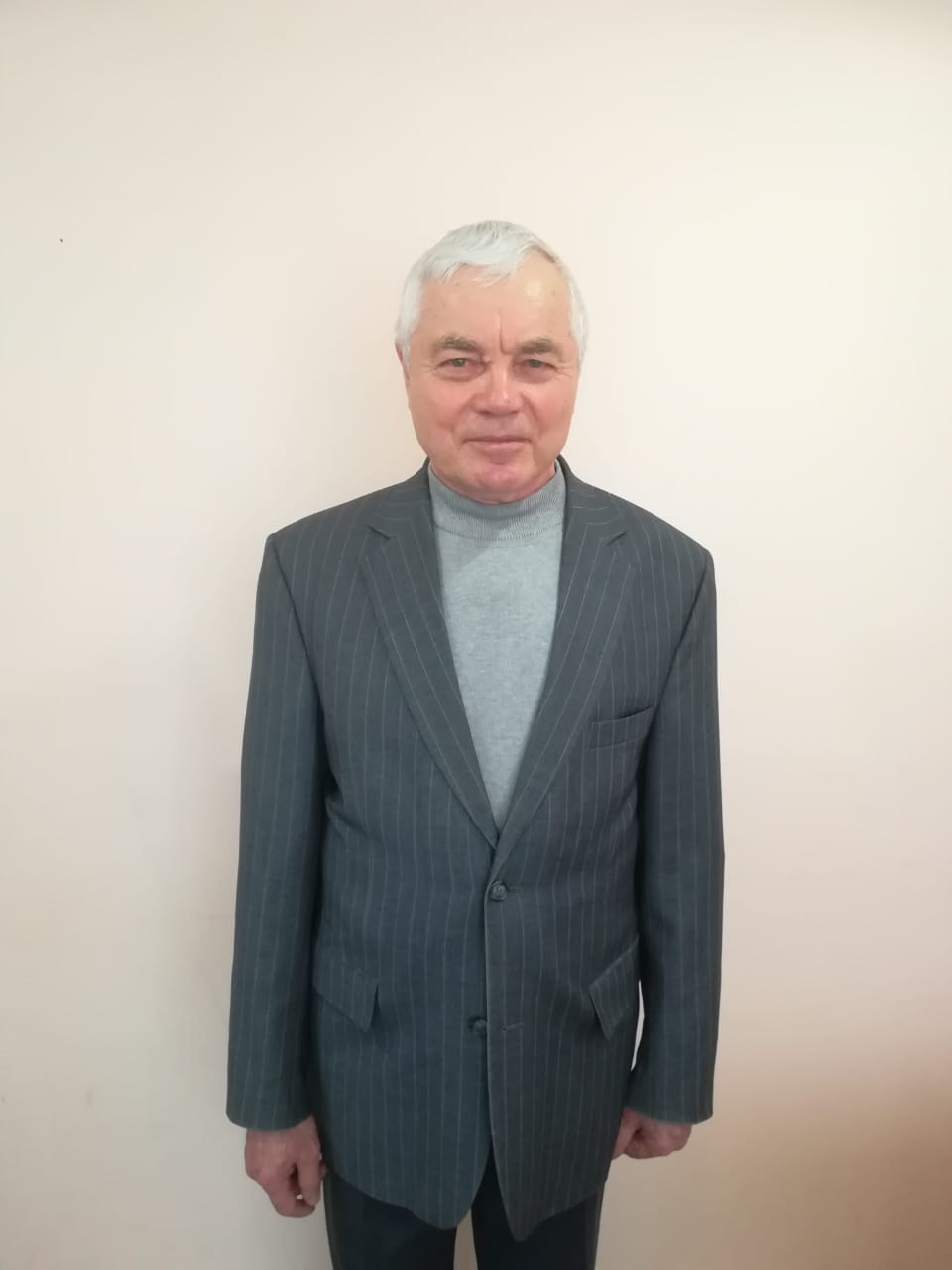 2Садретдинова Разия Идрисовна– зам.председателя11.04.1953Председатель Совета местной Общественной организации                                                                              ветеранов (пенсионеров)                                                                              Нурлатского муниципального                                                                               района и г.НурлатМедаль «В память 1000-летия Казани», нагрудной знак «Почетный работник общего образования РФ», нагрудной знак «За заслуги в образовании», почетный знак Всероссийской организации ветеранов, нагрудной знак Союза ветеранов РТ, Благодарственное письмо Президента РТ, Благодарственное письмо Кабинета министров РТ.г.Нурлат, ул.Гиматдинова 49А-8, 89274754315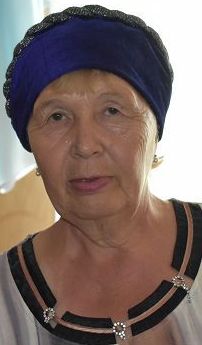 3Аксанова Зилия Шамилевна26.04.1976Главный редактор газеты                                                                            «Дружба»Почетные грамоты Военного комиссариата РТ, министерства экологии и природных ресурсов РТ, строительства архитектуры и ЖКХ,сельского хозяйства и продовольствия РТг.Нурлат, Кариева 22 а-16, 89274418100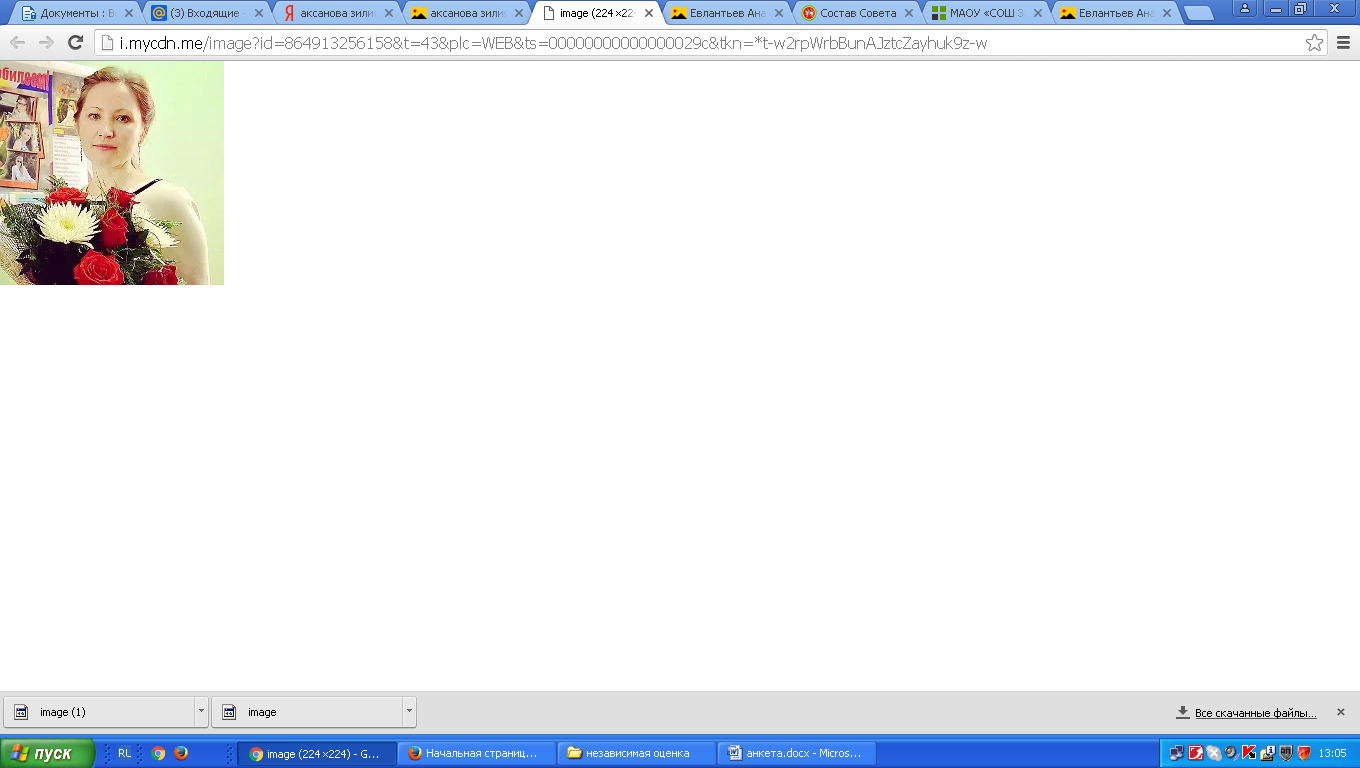 4Захарова Светлана Федоровна- секретарь02.01.1961Пенсионер, (прежнее место работы-НГДУ Нурлат-нефть»профком)Медаль 100 лет профсоюзам России,грамотыг.НурлатДружбы 60-48т.9272478678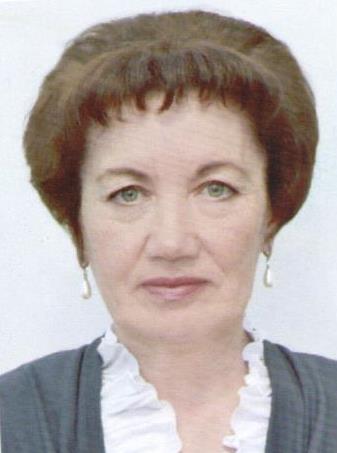 5Касимова Мадина Марсовна03.02.1960Председатель совета ветеранов нурлатских буровых работ ООО «УК Татбурнефть»Благодарственное письмо министерства энергетики РФг.Нурлат, ул.Мира 5289377724373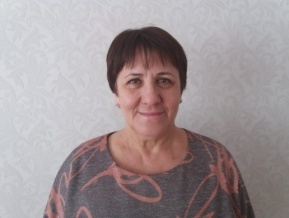 